О прикреплении для подготовки диссертации В соответствии с Положением «О прикреплении для подготовки диссертации на соискание ученой степени кандидата наук без освоения программ подготовки научных и научно-педагогических кадров в аспирантуре», п р и к а з ы в а ю:§ 1Прикрепить для подготовки диссертации на соискание ученой степени кандидата наук без освоения программ подготовки научных и научно-педагогических кадров в аспирантуре, на 3 года с 01.10.2022 г. по 30.09.2025 г.Научная специальность: 5.6.1 Отечественная историяКузнецова Александра НиколаевичаСемёнова Дмитрия ИгоревичаНаучная специальность: 5.7.8. Философская антропология, философия культурыЛыкова Дениса АлексеевичаНаучная специальность: 5.8.1. Общая педагогика, история педагогики и образованияИбрагимова Камиля ТемиргазиевичаНурканову Шолпан БочкановнуУшакову Веру ВикторовнуНаучная специальность: 5.10.1 Теория и история культуры, искусстваЕлина Григория ВячеславовичаОснование: личное заявление прикрепляющихся, протокол решения конкурсной комиссии протокол № 2от 12.09.2022И. о. ректора								С. Б. СинецкийЗав. аспирантурой и докторантурой					Н. С. МантуроваГл. бухгалтер									Л. Б. СергееваНачальник управления  кадров						М. В. Воробьева  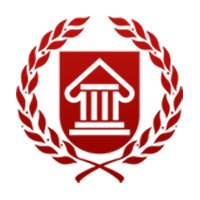 Министерство культуры Российской Федерации   ФЕДЕРАЛЬНОЕ ГОСУДАРСТВЕННОЕ  бюджетноеОБРАЗОВАТЕЛЬНОЕ УЧРЕЖДЕНИЕ ВЫСШЕГО ОБРАЗОВАНИЯ «ЧЕЛЯБИНСКИЙ ГОСУДАРСТВЕННЫЙ ИНСТИТУТ КУЛЬТУРЫ»ПРИКАЗ№_____                                                                                       «___»____________2022 г.